附件：广东省加快推进一体化在线政务服务平台建设任务分工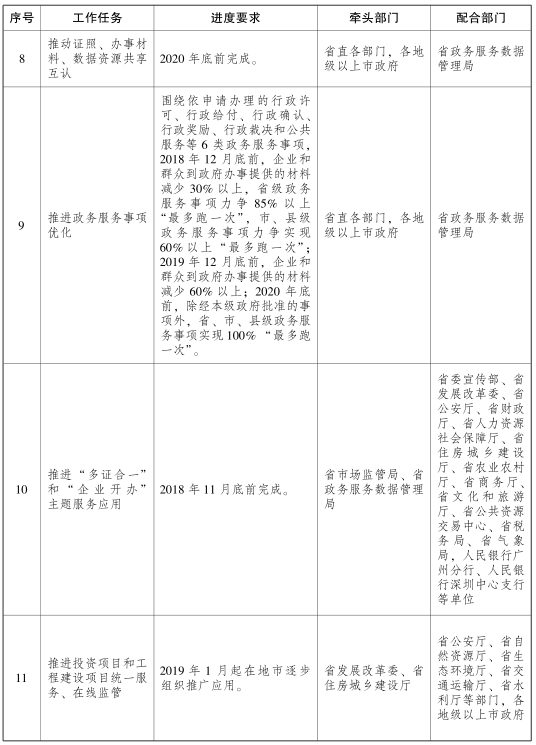 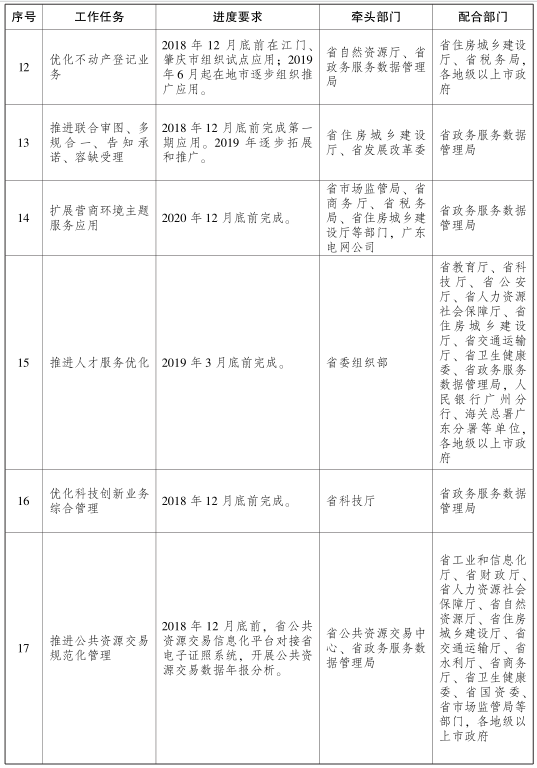 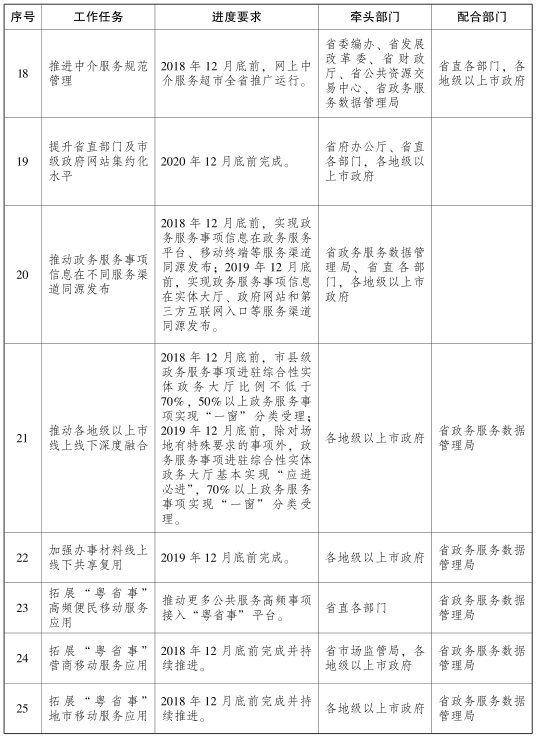 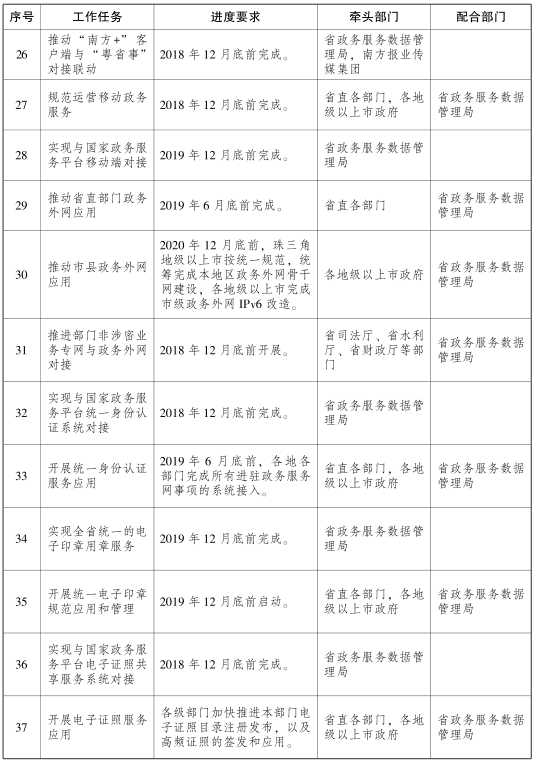 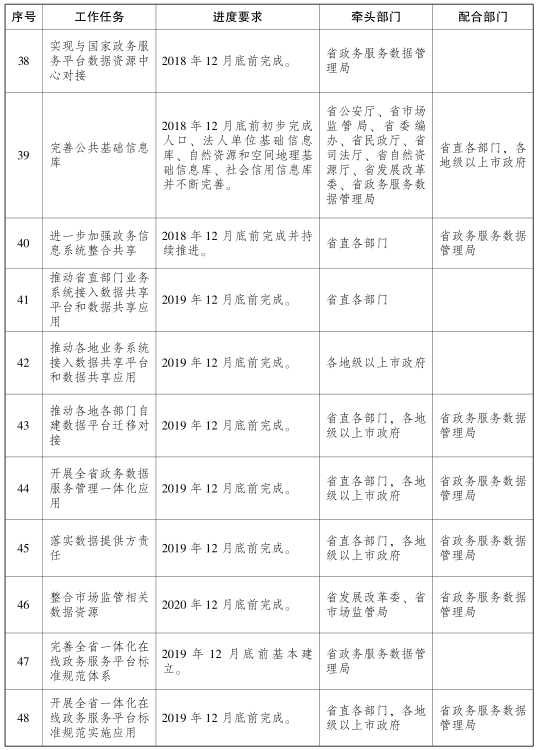 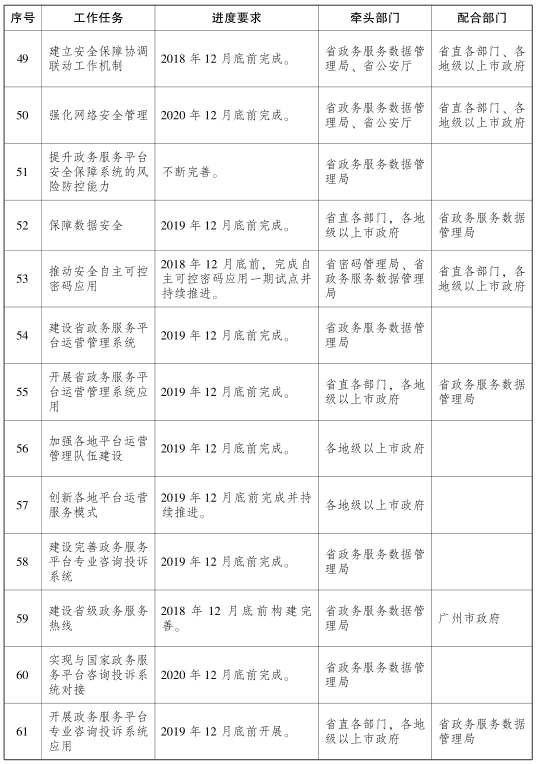 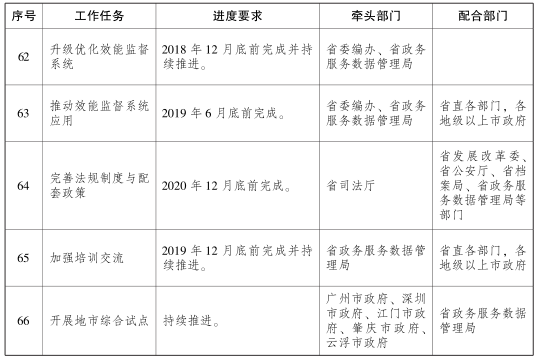 